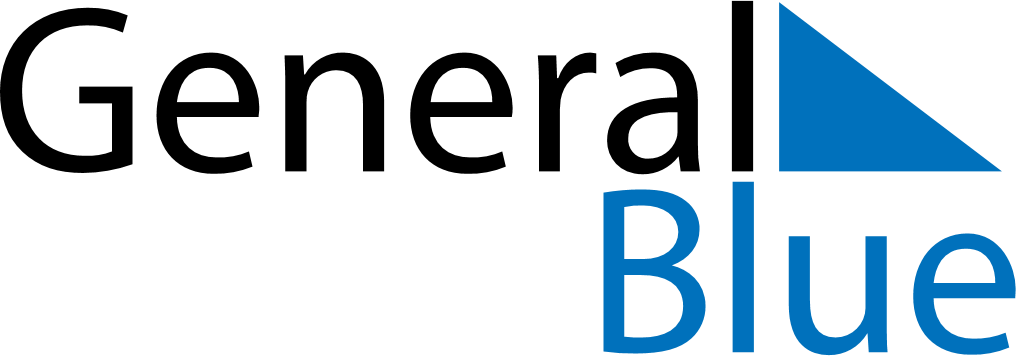 May 2028May 2028May 2028May 2028May 2028May 2028BahrainBahrainBahrainBahrainBahrainBahrainSundayMondayTuesdayWednesdayThursdayFridaySaturday123456Labour DayArafat DayFeast of the Sacrifice (Eid al-Adha)789101112131415161718192021222324252627Islamic New Year28293031NOTES